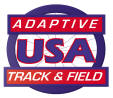 MEET IN THE HEATTrack MeetJuly 1, 2019Start TimeEventP/FAMB/WC5-6PMWarmupAMB/WC6:05 PM1 Mile - MixedFinalAble bodied6:20 PM100-WomenFinalAMB6:22 PM100-WomenFinalWC6:25 PM100-MenFinalAMB6:30 PM100-MenFinalWCSet CompensatorSet CompensatorSet CompensatorSet Compensator6::50 PM400-WomenFinalAMB6:55 PM400-WomenFinalWC7:00 PM400-MenFinalAMB7:05 PM400-MenFinalWCSet CompensatorSet CompensatorSet CompensatorSet Compensator7:30 PM1500-MenFinalWC7:38 PM1500-WomenFinalWC7:46 PM1500-MenFinalAMB7:54 PM1500-MenFinalAMB8:04 PM1500-WomenFinalAMB8:12 PM1500-WomenFinalAMBSet CompensatorSet CompensatorSet CompensatorSet Compensator8:25 PM200-MenFinalWC8:30 PM200-WomenFinalWC8:35 PM200-MenFinalAMB8:40 PM200-WomenFinalAMBSet CompensatorSet CompensatorSet CompensatorSet Compensator8:45 PM800-MenFinalWC8:50 PM800-WomenFinalWC8:55 PM800-MenFinalAMB9:00 PM800-WomenFinalAMBSet CompensatorSet CompensatorSet CompensatorSet Compensator9:20 PM5000-Men/WomanFinalWC